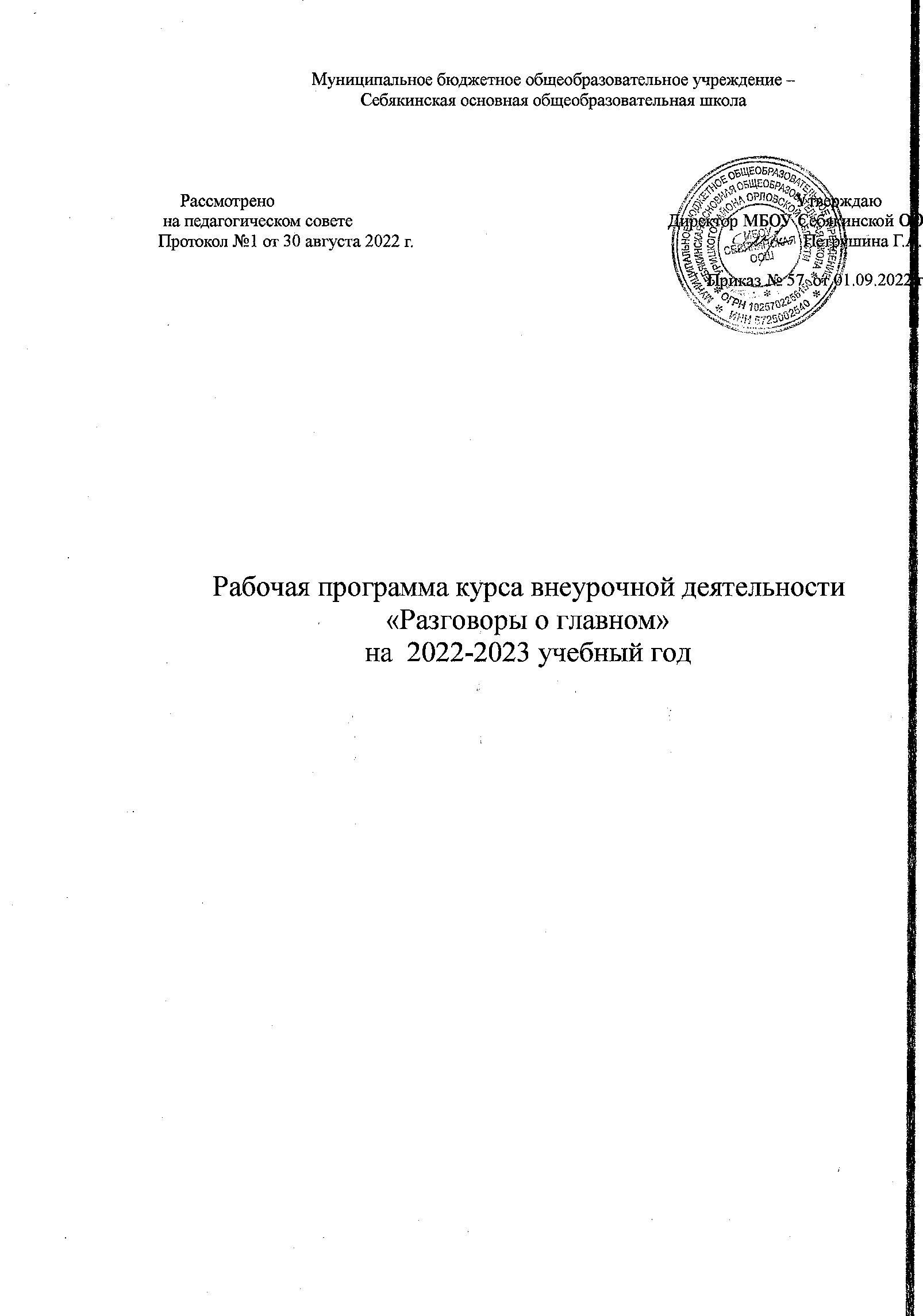 Рабочая программа курса внеурочной деятельности «Разговоры о важном» 
Пояснительная запискаРабочая программа данного учебного курса внеурочной деятельности разработана в соответствии с требованиями:Федерального закона от 29.12.2012 № 273 «Об образовании в Российской Федерации»;Приказа Минпросвещения от 31.05.2021 № 286 «Об утверждении федерального государственного образовательного стандарта начального общего образования»;приказа Минпросвещения от 31.05.2021 № 287 «Об утверждении федерального государственного образовательного стандарта основного общего образования»;приказа Минобрнауки от 17.05.2012 № 413 «Об утверждении федерального государственного образовательного стандарта среднего общего образования»;Методических рекомендаций по использованию и включению в содержание процесса обучения и воспитания государственных символов Российской Федерации, направленных письмом Минпросвещения от 15.04.2022 № СК-295/06;Методических рекомендаций по уточнению понятия и содержания внеурочной деятельности в рамках реализации основных общеобразовательных программ, в том числе в части проектной деятельности, направленных письмом Минобрнауки от 18.08.2017 № 09-1672;Стратегии развития воспитания в Российской Федерации на период до 2025 года, утвержденной распоряжением Правительства от 29.05.2015 № 996-р;СП 2.4.3648-20;СанПиН 1.2.3685-21;основной образовательной программы  НОО,ООО,СОО Цель курса: формирование взглядов школьников на основе национальных ценностей через изучение центральных тем – патриотизм, гражданственность, историческое просвещение, нравственность, экология.Основные задачи:-	воспитание  активной  гражданской позиции, духовно-нравственное  и патриотическое воспитание на основе  национальных ценностей;-	совершенствование навыков общения со сверстниками и коммуникативных умений;-	повышение общей культуры обучающихся, углубление их интереса к изучению и сохранению истории и культуры родного края, России;-	развитие навыков совместной деятельности со сверстниками, становление качеств, обеспечивающих успешность участия в коллективной деятельности;-	формирование культуры поведения в информационной среде.Учебный курс предназначен для обучающихся 1-11-х классов;  рассчитан на 1 час в неделю/33 часа в год  в каждом  классе.Форма организации: дискуссионный клуб.Содержание курса внеурочной деятельностиСодержание курса «Разговоры о важном» направлено на формирование у обучающихся ценностных установок, в числе которых – созидание, патриотизм и стремление к межнациональному единству. Темы занятий приурочены к государственным праздникам, знаменательным датам, традиционным праздникам, годовщинам со дня рождения известных людей – ученых, писателей, государственных деятелей и деятелей культуры:День знанийНаша страна – Россия165 лет со дня рождения К.Э. ЦиолковскогоДень музыкиДень пожилого человекаДень учителяДень отцаМеждународный день школьных библиотекДень народного единстваМы разные, мы вместеДень материСимволы РоссииВолонтерыДень Героев ОтечестваДень КонституцииТема Нового года. Семейные праздники и мечтыРождествоДень снятия блокады Ленинграда160 лет со дня рождения К.С. СтаниславскогоДень российской наукиРоссия и мирДень защитника ОтечестваМеждународный женский день110 лет со дня рождения советского писателя и поэта, автора слов гимнов РФ и СССР С.В. МихалковаДень воссоединения Крыма с РоссиейВсемирный день театраДень космонавтики. Мы – первые!Память о геноциде советского народа нацистами и их пособникамиДень ЗемлиДень ТрудаДень Победы. Бессмертный полкДень детских общественных организацийРоссия – страна возможностейПланируемые результаты освоения курса внеурочной деятельностиЛичностные результаты:становление ценностного отношения к своей Родине – России;осознание своей этнокультурной и российской гражданской идентичности;сопричастность к прошлому, настоящему и будущему своей страны и родного края;уважение к своему и другим народам;первоначальные представления о человеке как члене общества, о правах и ответственности, уважении и достоинстве человека, о нравственно-этических нормах поведения и правилах межличностных отношений;признание индивидуальности каждого человека;проявление сопереживания, уважения и доброжелательности;неприятие любых форм поведения, направленных на причинение физического и морального вреда другим людям;бережное отношение к природе;неприятие действий, приносящих вред природе.Метапредметные результатыОвладение универсальными учебными познавательными действиями:1) базовые логические действия:сравнивать объекты, устанавливать основания для сравнения, устанавливать аналогии;объединять части объекта (объекты) по определенному признаку;определять существенный признак для классификации, классифицировать предложенные объекты;находить закономерности и противоречия в рассматриваемых фактах, данных и наблюдениях на основе предложенного педагогическим работником алгоритма;выявлять недостаток информации для решения учебной (практической) задачи на основе предложенного алгоритма;устанавливать причинно-следственные связи в ситуациях, поддающихся непосредственному наблюдению или знакомых по опыту, делать выводы;2) базовые исследовательские действия:определять разрыв между реальным и желательным состоянием объекта (ситуации) на основе предложенных педагогическим работником вопросов;с помощью педагогического работника формулировать цель, планировать изменения объекта, ситуации;сравнивать несколько вариантов решения задачи, выбирать наиболее подходящий (на основе предложенных критериев);проводить по предложенному плану опыт, несложное исследование по установлению особенностей объекта изучения и связей между объектами (часть – целое, причина – следствие);формулировать выводы и подкреплять их доказательствами на основе результатов проведенного наблюдения (опыта, измерения, классификации, сравнения, исследования);прогнозировать возможное развитие процессов, событий и их последствия в аналогичных или сходных ситуациях;3) работа с информацией:выбирать источник получения информации;согласно заданному алгоритму находить в предложенном источнике информацию, представленную в явном виде;распознавать достоверную и недостоверную информацию самостоятельно или на основании предложенного педагогическим работником способа ее проверки;соблюдать с помощью взрослых (педагогических работников, родителей (законных представителей) несовершеннолетних обучающихся) правила информационной безопасности при поиске информации в интернете;анализировать и создавать текстовую, видео-, графическую, звуковую информацию в соответствии с учебной задачей;Овладение универсальными учебными коммуникативными действиями:1) общение:воспринимать и формулировать суждения, выражать эмоции в соответствии с целями и условиями общения в знакомой среде;проявлять уважительное отношение к собеседнику, соблюдать правила ведения диалога и дискуссии;признавать возможность существования разных точек зрения;корректно и аргументированно высказывать свое мнение;строить речевое высказывание в соответствии с поставленной задачей;создавать устные и письменные тексты (описание, рассуждение, повествование);готовить небольшие публичные выступления;подбирать иллюстративный материал (рисунки, фото, плакаты) к тексту выступления;2) совместная деятельность:формулировать краткосрочные и долгосрочные цели (индивидуальные с учетом участия в коллективных задачах) в стандартной (типовой) ситуации на основе предложенного формата планирования, распределения промежуточных шагов и сроков;принимать цель совместной деятельности, коллективно строить действия по ее достижению: распределять роли, договариваться, обсуждать процесс и результат совместной работы;проявлять готовность руководить, выполнять поручения, подчиняться;ответственно выполнять свою часть работы;оценивать свой вклад в общий результат;выполнять совместные проектные задания с опорой на предложенные образцы.Овладение универсальными учебными регулятивными действиями:1) самоорганизация:планировать действия по решению учебной задачи для получения результата;выстраивать последовательность выбранных действий;2) самоконтроль:устанавливать причины успеха/неудач учебной деятельности;корректировать свои учебные действия для преодоления ошибок.Предметные результатыСформировано представление:о политическом устройстве Российского государства, его институтах, их роли в жизни общества, о его важнейших законах; о базовых национальных российских ценностях;символах государства — Флаге, Гербе России, о флаге и гербе субъекта Российской Федерации, в котором находится образовательное учреждение;институтах гражданского общества, о возможностях участия граждан в общественном управлении; правах и обязанностях гражданина России;народах России, об их общей исторической судьбе, о единстве народов нашей страны; национальных героях и важнейших событиях истории России и ее народов;религиозной картине мира, роли традиционных религий в развитии Российского государства, в истории и культуре нашей страны;возможном негативном влиянии на морально-психологическое состояние человека компьютерных игр, кино, телевизионных передач, рекламы;нравственных основах учебы, ведущей роли образования, труда и значении творчества в жизни человека и общества;роли знаний, науки, современного производства в жизни человека и общества;единстве и взаимовлиянии различных видов здоровья человека: физического, нравственного (душевного), социально-психологического (здоровья семьи и школьного коллектива);влиянии нравственности человека на состояние его здоровья и здоровья окружающих его людей; душевной и физической красоте человека;важности физической культуры и спорта для здоровья человека, его образования, труда и творчества;активной роли человека в природе.Сформировано ценностное отношение:к русскому языку как государственному, языку межнационального общения; своему национальному языку и культуре;семье и семейным традициям;учебе, труду и творчеству;своему здоровью, здоровью родителей (законных представителей), членов своей семьи, педагогов, сверстников;природе и всем формам жизни.Сформирован интерес:к чтению, произведениям искусства, театру, музыке, выставкам и т. п.;общественным явлениям, понимать активную роль человека в обществе;государственным праздникам и важнейшим событиям в жизни России, в жизни родного города;природе, природным явлениям и формам жизни;художественному творчеству.Сформированы умения:устанавливать дружеские взаимоотношения в коллективе, основанные на взаимопомощи и взаимной поддержке;проявлять бережное, гуманное отношение ко всему живому;соблюдать общепринятые нормы поведения в обществе;распознавать асоциальные поступки, уметь противостоять им; проявлять отрицательное отношение к аморальным поступкам, грубости, оскорбительным словам и действиям.Календарно-тематическое планирование (1 – 2 классы)Календарно- тематическое планирование (3 – 4 классы)Календарно- тематическое планирование (5 – 7 классы)Календарно- тематическое планирование (8 – 9классы)Календарно- тематическое   планирование (10-11 классы)№ п/пТема занятияФорма проведения занятияКол-во часовЦОР/ЭОРДатаСентябрьСентябрьСентябрьСентябрьСентябрьСентябрь1День знаний. Зачем человеку знания?Викторина1https://razgovor.edsoo.ru 05.09.20222Что мы Родиной зовем?Работа с интерактивной картой 1https://razgovor.edsoo.ru 12.09.20223Мечтаю летатьРабота с интерактивными карточками1https://razgovor.edsoo.ru 19.09.20224Я хочу увидеть музыкуМузыкальный конкурс талантов1https://razgovor.edsoo.ru 26.09.2022ОктябрьОктябрьОктябрьОктябрьОктябрьОктябрь5О наших бабушках и дедушкахСемейные истории1https://razgovor.edsoo.ru 03.10.2022 6Мой первый учительГрупповая работа1https://razgovor.edsoo.ru 10.10.2022 7День отцаТворческая мастерская1https://razgovor.edsoo.ru 17.10.2022 8Я и моя семьяСтроим семейное древо1https://razgovor.edsoo.ru 24.10.2022 НоябрьНоябрьНоябрьНоябрьНоябрьНоябрь9День народного единстваРабота с интерактивной картой1https://razgovor.edsoo.ru 08.11.202210Память временВикторина1https://razgovor.edsoo.ru 14.11.202211День материТворческая мастерская1https://razgovor.edsoo.ru 21.11.202212Что такое герб?Работа с интерактивными карточками1https://razgovor.edsoo.ru 28.11.2022ДекабрьДекабрьДекабрьДекабрьДекабрьДекабрь13Доброта – дорога к мируМультконцерт1https://razgovor.edsoo.ru 05.12.202214Герои Отечества разных исторических эпохРабота с галереей героев1https://razgovor.edsoo.ru 12.12.202215День КонституцииЭвристическая беседа1https://razgovor.edsoo.ru 19.12.202216Умеем ли мы мечтать?Конкурс рисунков1https://razgovor.edsoo.ru 26.12.2022ЯнварьЯнварьЯнварьЯнварьЯнварьЯнварь17Светлый праздник РождестваТворческая работа: елочная игрушка1https://razgovor.edsoo.ru 16.01.202318Ленинград в дни блокадыРабота с книжным текстом1https://razgovor.edsoo.ru 23.01.202319Кто такие скоморохи?Интерактивные карточки1https://razgovor.edsoo.ru 30.01.2023ФевральФевральФевральФевральФевральФевраль20Российские КулибиныВикторина1https://razgovor.edsoo.ru 13.02.202321Россия и мирВикторина1https://razgovor.edsoo.ru 20.02.202322Есть такая профессия – Родину защищатьОбсуждение фильма о войне1https://razgovor.edsoo.ru 27.02.2023МартМартМартМартМартМарт23Поговорим о наших мамахТворческая работа: рисунок1https://razgovor.edsoo.ru 06.03.202324Что такое гимн?Работа с книжным текстом1https://razgovor.edsoo.ru 13.03.202325Путешествие по КрымуВиртуальная экскурсия1https://razgovor.edsoo.ru 20.03.202326Я иду … в театрЧтение по ролям1https://razgovor.edsoo.ru 27.03.2023АпрельАпрельАпрельАпрельАпрельАпрель27О жизни и подвиге Юрия ГагаринаОбсуждение фильма «Гагарин. Первый в космосе»1https://razgovor.edsoo.ru 03.04.202328Память прошлогоКонкурс стихов1https://razgovor.edsoo.ru 10.04.202329Заповедники РоссииВиртуальная экскурсия1https://razgovor.edsoo.ru 17.04.202330День труда. Герои мирной жизниБеседа с ветеранами труда1https://razgovor.edsoo.ru 24.04.2023МайМайМайМайМайМай31Дети – герои Великой Отечественной войныВстреча с ветеранами1https://razgovor.edsoo.ru 15.05.202332День детских общественных организацийРабота с видеоматериалами1https://razgovor.edsoo.ru 22.05.202333Мои увлеченияТворческий конкурс1https://razgovor.edsoo.ru 29.05.2023№ п/пТема занятияФорма проведения занятияФорма проведения занятияКол-во часовЦОР/ЭОРДатаСентябрьСентябрьСентябрьСентябрьСентябрьСентябрьСентябрь1День знаний. Рекорды РоссииДень знаний. Рекорды РоссииОбразовательный квиз1https://razgovor.edsoo.ru 05.09.20222От поколения к поколению: любовь россиян к РодинеОт поколения к поколению: любовь россиян к РодинеБеседа1https://razgovor.edsoo.ru 12.09.20223Мечтаю летатьМечтаю летатьРабота с интерактивными карточками1https://razgovor.edsoo.ru 19.09.20224Я хочу услышать музыкуЯ хочу услышать музыкуМузыкальный конкурс талантов1https://razgovor.edsoo.ru 26.09.2022ОктябрьОктябрьОктябрьОктябрьОктябрьОктябрьОктябрь5О наших бабушках и дедушкахСемейные историиСемейные истории1https://razgovor.edsoo.ru 03.10.2022 6Яснополянская школа и ее учительРабота с текстомРабота с текстом1https://razgovor.edsoo.ru 10.10.2022 7День отцаТворческая мастерскаяТворческая мастерская1https://razgovor.edsoo.ru 17.10.2022 8Петр и Феврония МуромскиеРабота с иллюстрациямиРабота с иллюстрациями1https://razgovor.edsoo.ru 24.10.2022 НоябрьНоябрьНоябрьНоябрьНоябрьНоябрьНоябрь9День народного единстваРабота с интерактивной картойРабота с интерактивной картой1https://razgovor.edsoo.ru 08.11.202210Память временГрупповое обсуждениеГрупповое обсуждение1https://razgovor.edsoo.ru 14.11.202211День материТворческая мастерскаяТворческая мастерская1https://razgovor.edsoo.ru 21.11.202212Герб России и Москвы. Легенда о Георгии ПобедоносцеРабота с видеорядомРабота с видеорядом1https://razgovor.edsoo.ru 28.11.2022ДекабрьДекабрьДекабрьДекабрьДекабрьДекабрьДекабрь13Один час моей жизни. Что я могу сделать для других?Групповое обсуждениеГрупповое обсуждение1https://razgovor.edsoo.ru 05.12.202214Герои Отечества разных исторических эпохРабота с Галереей героевРабота с Галереей героев1https://razgovor.edsoo.ru 12.12.202215День КонституцииЭвристическая беседаЭвристическая беседа1https://razgovor.edsoo.ru 19.12.202216О чем мы мечтаем?Конкурс стиховКонкурс стихов1https://razgovor.edsoo.ru 26.12.2022ЯнварьЯнварьЯнварьЯнварьЯнварьЯнварьЯнварь17Светлый праздник РождестваПишем письмо Дедушке МорозуПишем письмо Дедушке Морозу1https://razgovor.edsoo.ru 16.01.202318Ленинград в дни блокадыРабота с книжным текстомРабота с книжным текстом1https://razgovor.edsoo.ru 23.01.202319Рождение московского художественного театраВиртуальная экскурсияВиртуальная экскурсия1https://razgovor.edsoo.ru 30.01.2023ФевральФевральФевральФевральФевральФевральФевраль20День российской наукиВикторинаВикторина1https://razgovor.edsoo.ru 13.02.202321Россия и мирВикторинаВикторина1https://razgovor.edsoo.ru 20.02.202322Есть такая профессия – Родину защищатьЛитературная гостиная: конкурс стиховЛитературная гостиная: конкурс стихов1https://razgovor.edsoo.ru 27.02.2023МартМартМартМартМартМартМарт238 Марта – женский праздникТворческий флешмобТворческий флешмоб1https://razgovor.edsoo.ru 06.03.202324Гимн РоссииРабота с книжным текстом Работа с книжным текстом 1https://razgovor.edsoo.ru 13.03.202325Путешествие по КрымуВиртуальная экскурсияВиртуальная экскурсия1https://razgovor.edsoo.ru 20.03.202326Я иду … в театрЧтение по ролямЧтение по ролям1https://razgovor.edsoo.ru 27.03.2023АпрельАпрельАпрельАпрельАпрельАпрельАпрель27День космонавтикиОбсуждение фильма «Время Первых»Обсуждение фильма «Время Первых»1https://razgovor.edsoo.ru 03.04.202328Память прошлогоКонкурс стиховКонкурс стихов1https://razgovor.edsoo.ru 10.04.202329«Дом для дикой природы»: история созданияРабота с видеоматериаламиРабота с видеоматериалами1https://razgovor.edsoo.ru 17.04.202330День труда. Мужественные профессииБеседа с ветеранами трудаБеседа с ветеранами труда1https://razgovor.edsoo.ru 24.04.2023МайМайМайМайМайМайМай31Дорогами нашей ПобедыВстреча с ветеранамиВстреча с ветеранами1https://razgovor.edsoo.ru 15.05.202332День детских общественных организацийРабота с видеоматериаламиРабота с видеоматериалами1https://razgovor.edsoo.ru 22.05.202333Мои увлеченияТворческий конкурсТворческий конкурс1https://razgovor.edsoo.ru 29.05.2023№ п/пТема занятияФорма проведения занятияКол-во часовЦОР/ЭОРДатаСентябрьСентябрьСентябрьСентябрьСентябрьСентябрь1День знаний. Зачем учиться?Интеллектуальный марафон1https://razgovor.edsoo.ru 05.09.20222Родина, души моей родинкаРабота с интерактивной картой1https://razgovor.edsoo.ru 12.09.20223Земля – это колыбель разума, но нельзя вечно жить в колыбели…Интерактивная звездная карта1https://razgovor.edsoo.ru 19.09.20224Моя музыкаМузыкальный конкурс талантов1https://razgovor.edsoo.ru 26.09.2022ОктябрьОктябрьОктябрьОктябрьОктябрьОктябрь5С любовью в сердце: достойная жизнь людей старшего поколения в наших рукахСоциальная реклама1https://razgovor.edsoo.ru 03.10.2022 6Ежедневный подвиг учителяМини-сочинение1https://razgovor.edsoo.ru 10.10.2022 7Отец-родоначальникФотоистории1https://razgovor.edsoo.ru 17.10.2022 8Счастлив тот, кто счастлив у себя домаГрупповая дискуссия1https://razgovor.edsoo.ru 24.10.2022 НоябрьНоябрьНоябрьНоябрьНоябрьНоябрь9Мы – одна страна!Работа с интерактивной картой1https://razgovor.edsoo.ru08.11.202210Языки и культура народов России: единство в разнообразииРабота с интерактивной картой1https://razgovor.edsoo.ru14.11.202211О, руки наших матерейКонкурс стихов, конкурс чтецов1https://razgovor.edsoo.ru21.11.202212Герб страны как предмет нашей гордостиЭкспертное интервью1https://razgovor.edsoo.ru28.11.2022ДекабрьДекабрьДекабрьДекабрьДекабрьДекабрь13Жить – значит действоватьПроблемная дискуссия1https://razgovor.edsoo.ru05.12.202214Герои мирной жизниВстреча с героями нашего времени1https://razgovor.edsoo.ru12.12.202215«Величественны и просты слова единого Закона всей Отчизны, дарующего главные права: работать, радоваться жизни»Эвристическая беседа1https://razgovor.edsoo.ru19.12.202216Зачем мечтать?Групповое обсуждение1https://razgovor.edsoo.ru26.12.2022ЯнварьЯнварьЯнварьЯнварьЯнварьЯнварь17«Дарит искры волшебства светлый праздник Рождества…»Музыкальная гостиная1https://razgovor.edsoo.ru16.01.202318«…осталась одна Таня»Работа с дневником героя1https://razgovor.edsoo.ru23.01.202319К.С. Станиславский и погружение в волшебный мир театраЧтение по ролям1https://razgovor.edsoo.ru30.01.2023ФевральФевральФевральФевральФевральФевраль20«Может собственных Платонов и быстрых разумом Невтонов российская земля рождать…»Интеллектуальный марафон1https://razgovor.edsoo.ru13.02.202321Россия в миреРабота с интерактивной картой1https://razgovor.edsoo.ru20.02.202322На страже РодиныЛитературная гостиная: рассказы о войне1https://razgovor.edsoo.ru27.02.2023МартМартМартМартМартМарт23«Я знаю, что все женщины прекрасны…»Конкурс стихов о женщинах1https://razgovor.edsoo.ru06.03.202324Гимн РоссииРабота с газетными и интернет-публикациями1https://razgovor.edsoo.ru13.03.202325Путешествие по КрымуВиртуальная экскурсия1https://razgovor.edsoo.ru20.03.202326Искусство и псевдоискусствоТворческая лаборатория1https://razgovor.edsoo.ru27.03.2023АпрельАпрельАпрельАпрельАпрельАпрель27Новость слышала планета: «Русский парень полетел»Работа с биографией1https://razgovor.edsoo.ru03.04.202328Надо ли вспоминать прошлое?Проблемная дискуссия1https://razgovor.edsoo.ru10.04.202329«Зеленые» привычки»: сохраним планету для будущих поколенийФестиваль идей1https://razgovor.edsoo.ru17.04.202330Праздник ПервомайВстреча с людьми разных профессий1https://razgovor.edsoo.ru24.04.2023МайМайМайМайМайМай31«Словом можно убить, словом можно спасти, словом можно полки за собой повести...»Литературная гостиная1https://razgovor.edsoo.ru15.05.202332День детских общественных организацийРабота с видеоматериалами1https://razgovor.edsoo.ru22.05.202333Перед нами все двери открытыТворческий флешмоб1https://razgovor.edsoo.ru29.05.2023№ п/пТема занятияФорма проведения занятияКол-во часовЦОР/ЭОРДатаСентябрьСентябрьСентябрьСентябрьСентябрьСентябрь1День знаний. Зачем учиться?Интеллектуальный марафон1https://razgovor.edsoo.ru05.09.20222Родина, души моей родинкаРабота с интерактивной картой1https://razgovor.edsoo.ru12.09.20223Земля – это колыбель разума, но нельзя вечно жить в колыбели…Интерактивная звездная карта1https://razgovor.edsoo.ru19.09.20224Что мы музыкой зовемМузыкальный конкурс талантов1https://razgovor.edsoo.ru26.09.2022ОктябрьОктябрьОктябрьОктябрьОктябрьОктябрь5С любовью в сердце: достойная жизнь людей старшего поколения в наших рукахСоциальная реклама1https://razgovor.edsoo.ru03.10.2022 6Ежедневный подвиг учителяМини-сочинение1https://razgovor.edsoo.ru10.10.2022 7Образ отца в отечественной литературеЛитературная гостиная1https://razgovor.edsoo.ru17.10.2022 8Счастлив тот, кто счастлив у себя домаГрупповая дискуссия1https://razgovor.edsoo.ru24.10.2022 НоябрьНоябрьНоябрьНоябрьНоябрьНоябрь9Мы – одна страна!Работа с интерактивной картой1https://razgovor.edsoo.ru08.11.202210Языки и культура народов России: единство в разнообразииРабота с интерактивной картой1https://razgovor.edsoo.ru14.11.202211О, руки наших матерей (Чтоб жила на свете мама)Конкурс стихов.1https://razgovor.edsoo.ru21.11.202212Двуглавый орел: история легендарного герба Обсуждение видеоматериалов1https://razgovor.edsoo.ru28.11.2022ДекабрьДекабрьДекабрьДекабрьДекабрьДекабрь13Жить – значит действоватьПроблемная дискуссия1https://razgovor.edsoo.ru05.12.202214Герои мирной жизниВстреча с героями нашего времени1https://razgovor.edsoo.ru12.12.202215Конституция—основа правопорядка Деловая игра1https://razgovor.edsoo.ru19.12.202216Полет мечты Групповое обсуждение1https://razgovor.edsoo.ru26.12.2022ЯнварьЯнварьЯнварьЯнварьЯнварьЯнварь17«Дарит искры волшебства светлый праздник Рождества…»Музыкальная гостиная1https://razgovor.edsoo.ru16.01.202318«Никто не забыт и ничто не забыто»Работа с историческими документами1https://razgovor.edsoo.ru23.01.202319 С чего же начинается театр? (юбилею К.С. Станиславского посвящается)Анализ биографии театрального деятеля1https://razgovor.edsoo.ru30.01.2023ФевральФевральФевральФевральФевральФевраль20«Может собственных Платонов и быстрых разумом Невтонов российская земля рождать…»Интеллектуальный марафон1https://razgovor.edsoo.ru13.02.202321Россия в миреРабота с интерактивной картой1https://razgovor.edsoo.ru20.02.202322Идут российские войска (Работа с видеоматериалами1https://razgovor.edsoo.ru27.02.2023МартМартМартМартМартМарт23«Я знаю, что все женщины прекрасны…»Конкурс стихов о женщинах1https://razgovor.edsoo.ru06.03.202324Гимн РоссииРабота с газетными и интернет-публикациями1https://razgovor.edsoo.ru13.03.202325Крым на карте РоссииРабота с интерактивн ой картой1https://razgovor.edsoo.ru20.03.202326Искусство и псевдоискусствоТворческая лаборатория1https://razgovor.edsoo.ru27.03.2023АпрельАпрельАпрельАпрельАпрельАпрель27Он сказал: «Поехали»Работа с видеоматериа лами1https://razgovor.edsoo.ru03.04.202328Без срока давностиРабота с историческими документами1https://razgovor.edsoo.ru10.04.202329«Зеленые» привычки»: сохраним планету для будущих поколенийФестиваль идей1https://razgovor.edsoo.ru17.04.202330История Дня трудаВстреча с людьми разных профессий1https://razgovor.edsoo.ru24.04.2023МайМайМайМайМайМай31Русские писатели и поэты о войнеЛитературная гостиная1https://razgovor.edsoo.ru /15.05.202332День детских общественных организацийРабота с видеоматериалами1https://razgovor.edsoo.ru /22.05.202333Перед нами все двери открытыТворческий флешмоб1https://razgovor.edsoo.ru /29.05.2023№ п/пТема занятияФорма проведения занятияКол-вочасовЦОР/ЭОРДатаСентябрьСентябрьСентябрьСентябрьСентябрьСентябрь1День знаний. Зачем учиться?Интеллектуальный марафон1https://razgovor.edsoo.ru05.09.20222Родину не выбирают…Конкурс стихов, конкурс чтецов1https://razgovor.edsoo.ru12.09.20223Земля – это колыбель разума, но нельзя вечно жить в колыбели…Интерактивная звездная карта1https://razgovor.edsoo.ru19.09.20224Что мы музыкой зовемМузыкальный конкурс талантов1https://razgovor.edsoo.ru26.09.2022ОктябрьОктябрьОктябрьОктябрьОктябрьОктябрь5С любовью в сердце: достойная жизнь людей старшего поколения в наших рукахСоциальная реклама1https://razgovor.edsoo.ru03.10.2022 6Ежедневный подвиг учителяМини-сочинение1https://razgovor.edsoo.ru10.10.2022 7Роль отца в формировании личности ребенкаУрок рассуждение1https://razgovor.edsoo.ru17.10.2022 8Счастлив тот, кто счастлив у себя домаГрупповая дискуссия1https://razgovor.edsoo.ru24.10.2022 НоябрьНоябрьНоябрьНоябрьНоябрьНоябрь9Мы едины, мы – одна страна!Работа с интерактивной картой1https://razgovor.edsoo.ru08.11.202210Многообразие языков и культур народов РоссииРабота с интерактивной картой1https://razgovor.edsoo.ru14.11.202211О, руки наших матерей Она молилась за победуКонкурс стихов, чтецов1https://razgovor.edsoo.ru21.11.202212Герб как составная часть государственно й символики Российской ФедерацииОбсуждение видеоматериалов1https://razgovor.edsoo.ru28.11.2022ДекабрьДекабрьДекабрьДекабрьДекабрьДекабрь13Жить – значит действоватьПроблемная дискуссия1https://razgovor.edsoo.ru 05.12.202214Кто такой герой (Герои мирной жизни)Проблемная дискуссия1https://razgovor.edsoo.ru 12.12.202215Главный закон РоссииДеловая игра1https://razgovor.edsoo.ru 19.12.202216Полет мечты Групповое обсуждение1https://razgovor.edsoo.ru 26.12.2022ЯнварьЯнварьЯнварьЯнварьЯнварьЯнварь17«Дарит искры волшебства светлый праздник Рождества…»Рожественские чтения1https://razgovor.edsoo.ru /16.01.202318Ленинградский метрономРабота с историческими документами1https://razgovor.edsoo.ru /23.01.202319 К.С. Станиславский как реформатор отечественного театра и создатель национальной актерской системыАнализ биографии театрального деятеля1https://razgovor.edsoo.ru /30.01.2023ФевральФевральФевральФевральФевральФевраль20Современная наука – современному человекувстреча с молодыми учеными1https://razgovor.edsoo.ru13.02.202321Россия в миреРабота с интерактивной картой1https://razgovor.edsoo.ru20.02.202322«…ни солгать ни обмануть, ни с пути свернуть»Работа с видеоматериалами1https://razgovor.edsoo.ru27.02.2023МартМартМартМартМартМарт23«Я знаю, что все женщины прекрасны…»мини эссе1https://razgovor.edsoo.ru06.03.202324Гимн РоссииРабота с газетными и интернет-публикациями1https://razgovor.edsoo.ru13.03.202325Крым на карте РоссииРабота с интерактивн ой картой1https://razgovor.edsoo.ru20.03.202326Искусство и псевдоискусствоТворческая лаборатория1https://razgovor.edsoo.ru27.03.2023АпрельАпрельАпрельАпрельАпрельАпрель27День космосаОбсуждение  фильма "Время первых"1https://razgovor.edsoo.ru03.04.202328Возмездие неотвратимоРабота с историческими документами1https://razgovor.edsoo.ru10.04.202329«Зеленые» привычки»: сохраним планету для будущих поколенийФестиваль идей1https://razgovor.edsoo.ru17.04.202330День труда (моя будущая профессия)Встреча с людьми разных профессий1https://razgovor.edsoo.ru24.04.2023МайМайМайМайМайМай31Современные писатели и поэты о войнеЛитературная гостиная1https://razgovor.edsoo.ru 15.05.202332День детских общественных организацийРабота с видеоматериалами1https://razgovor.edsoo.ru 22.05.202333Перед нами все двери открытыТворческий флешмоб1https://razgovor.edsoo.ru 29.05.2023